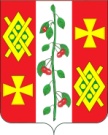 АДМИНИСТРАЦИИ КРАСНОСЕЛЬСКОГО СЕЛЬСКОГОПОСЕЛЕНИЯ ДИНСКОГО РАЙОНАПОСТАНОВЛЕНИЕ от 06.05.2022 год	№ 97село КрасносельскоеО мерах по уничтожению амброзии и другой сорной растительности на территории Красносельского сельского поселения Динского районаВ соответствии с Федеральным законом от 15.07.2000 года №99-ФЗ «О карантине растений», распоряжением главы администрации (губернатора) Краснодарского края от 08 июля 2020 года № 135-р «О мерах по уничтожению амброзии полынолистной и другой сорной растительности», постановлением администрации муниципального образования Динской район от 05.05.2022 года № 1007 «О мерах по уничтожению амброзии и другой сорной растительности в муниципальном образовании Динской район в 2022 году»  п о с т а н о в л я ю:1. Образовать рабочую группу по контролю за осуществлением работ по уничтожению амброзии и другой сорной растительности на территории Красносельского сельского поселения муниципального образования Динской район в 2022 году (далее – рабочая группа) и утвердить ее состав (прилагается).2. Рабочая группа принимает меры по недопущению произрастания и распространения амброзии и другой сорной растительности на территориях предприятий и организаций, независимо от форм собственности, находящихся на территории Красносельского сельского поселения, обратив особое внимание на проведении мероприятий в частном секторе, на участках, выделенных под строительство, на пустырях, на территориях, прилегающих к складам, магазинам, БОУ СОШ № 21, БДОУ № 56, амбулатории и другим объектам.3. Информировать руководителей предприятий и организаций всех форм собственности, осуществляющих деятельность на территории поселения, до начала вегетации амброзии полынолистной об ответственности, предусмотренной действующим законодательством, за нарушение правил благоустройства в части произрастания амброзии полынолистной на территории поселения.  4.Организовать разъяснительную работу среди населения о необходимости своевременной и систематической борьбы с амброзией полынолистной и другой сорной растительностью.5.Разместить настоящее постановление на официальном сайте администрации Красносельского сельского поселения муниципального образования Динской район.6. Еженедельно, с 10 мая по 01 октября 2022 года, информировать первого заместителя главы администрации муниципального образования Динской район, председателя рабочей группы о ходе выполнения настоящего постановления.7. Контроль за выполнением настоящего постановления оставляю за собой.8. Постановление вступает в силу со дня его подписания.Глава Красносельскогосельского поселения	М.В. Кныш                                                                             Приложение                                                                              УТВЕРЖДЕНО                                                                             постановлением администрации                                                                             Красносельского сельского                                                                             поселения                                                                              от 06.05.2022 г. № 97Составрабочей группы по уничтожению амброзии и другойсорной растительности на территории Красносельского сельского поселения.Кныш 						Глава КрасносельскогоМихаил Васильевич                                              сельского поселения -                                                                                                                                             председатель комиссииБердникова  	   главный специалист -Марина Александровна                 	   заместитель председателяБезкровная Анна Сергеевна                            		        - специалист 2-ой категорииЧлены рабочей группыПольскаяОлеся Викторовна                                               - специалист 1-ой категории КийкоАлена Юрьевна                                 		        - специалист 2-ой категорииСердюковаЕкатерина Игоревна                                           - директор МБУ «КДЦ»ЛовушкинаМарина Григорьевна                                           -  инспектор ВУСИваненко Анна Александровна                                           - председатель ТОС №1ГригорьеваТатьяна Андреевна                                              - уборщик служебных помещенийЛИСТ СОГЛАСОВАНИЯпроекта решения Совета Красносельского сельского поселения Динского района от 06.05.2022 года № 97«О мерах по уничтожению амброзии и другой сорной растительности на территории Красносельского сельского поселения Динского района»Проект внесен:Глава Красносельскогосельского поселения							М.В. КнышПроект согласован: Главный специалист							М.А. Бердникова